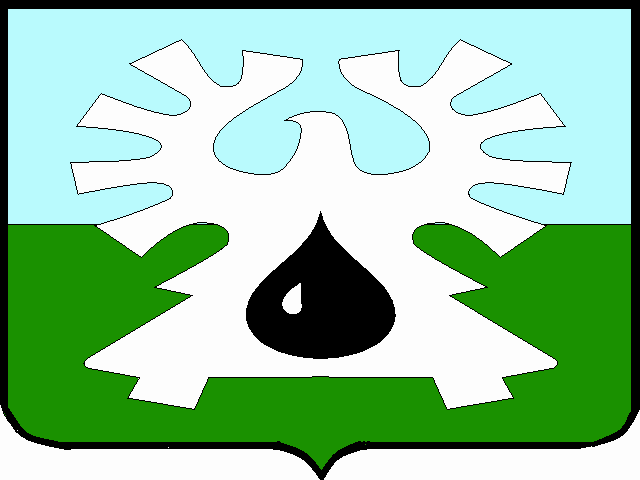 ГОРОДСКОЙ ОКРУГ УРАЙХанты-Мансийского автономного округа - ЮгрыАДМИНИСТРАЦИЯ ГОРОДА УРАЙПОСТАНОВЛЕНИЕот ______________                                                                                                                №______О внесении изменений в административный регламент предоставления муниципальной услуги «Выдача копий архивных документов, подтверждающих право на владение землей»В соответствии с Федеральным законом от 27.07.2010 №210-ФЗ «Об организации предоставления государственных и муниципальных услуг», постановлением администрации города Урай от 18.01.2013 №117 «Об утверждении Порядка разработки и утверждения административных регламентов предоставления муниципальных услуг»:1. Внести в административный регламент предоставления муниципальной услуги «Выдача копий архивных документов, подтверждающих право на владение землей»,  утвержденный постановлением администрации города Урай от 14.02.2019 №314, изменения согласно приложению.2. Опубликовать постановление в газете «Знамя» и разместить на официальном сайте органов местного самоуправления города Урай в информационно-телекоммуникационной сети «Интернет».3. Контроль за выполнением постановления возложить на заместителя главы города Урай, курирующего  направления управления муниципальным имуществом, строительства, градостроительства, землепользования и природопользования. Глава города Урай 								             Т.Р. ЗакирзяновПриложение к постановлению администрации города Урайот _____________ №______ Изменения в административный регламентпредоставления муниципальной услуги «Выдача копий архивных документов, подтверждающих право на владение землей»1. Подпункт «а» подпункта 1 подпункта 1.4.5 пункта 1.4 изложить в новой редакции:«а) на официальном сайте;».2. Подпункт 1 пункта 2.6 изложить в новой редакции:«1) на официальном сайте;».3. Подпункт 2 подпункта 2.7.6 пункта 2.7 изложить в новой редакции:«2) представления документов и информации, в том числе подтверждающих внесение заявителем платы за предоставление муниципальной услуги, которые в соответствии с нормативными правовыми актами Российской Федерации, нормативными правовыми актами Ханты-Мансийского автономного округа - Югры и муниципальными правовыми актами города Урай находятся в распоряжении органов, предоставляющих государственные услуги, органов, предоставляющих муниципальные услуги, иных государственных органов, органов местного самоуправления либо подведомственных государственным органам или органам местного самоуправления организаций, участвующих в предоставлении государственных или муниципальных услуг, за исключением документов, указанных в части 6 статьи 7 Федерального закона №210-ФЗ;».4. В подпункте 1 пункта 2.16 слово «правилам» заменить словом «требованиям».5. Подпункт 3.7.5 пункта 3.7 изложить в новой редакции:«3.7.5. Заявителю в качестве результата предоставления муниципальной услуги обеспечивается по его выбору возможность:1) получения электронного документа, подписанного с использованием усиленной квалифицированной электронной подписи;2) получения информации из государственных (муниципальных) информационных систем, кроме случаев, когда в соответствии с нормативными правовыми актами такая информация требует обязательного ее подписания со стороны органа (организации) усиленной квалифицированной электронной подписью;3) внесения изменений в сведения, содержащиеся в государственных (муниципальных) информационных системах на основании информации, содержащейся в запросе и (или) прилагаемых к запросу документах, в случаях, предусмотренных нормативными правовыми актами, регулирующими порядок предоставления муниципальной услуги.В случае, если федеральными законами или принимаемыми в соответствии с ними нормативными правовыми актами не установлено требование о необходимости составления документа исключительно на бумажном носителе, заявителю обеспечивается возможность выбрать вариант получения результата предоставления муниципальной услуги в форме электронного документа, подписанного уполномоченным лицом с использованием усиленной квалифицированной электронной подписи, независимо от формы или способа обращения за услугой.».6. Пункт 4.4 изложить в новой редакции:«4.4. При осуществлении записи на прием многофункциональный центр не вправе требовать от заявителя совершения иных действий, кроме прохождения идентификации и аутентификации в соответствии с нормативными правовыми актами, регулирующими порядок предоставления муниципальной услуги, указания цели приема, а также предоставления сведений, необходимых для расчета длительности временного интервала, который необходимо забронировать для приема.В целях записи на прием в многофункциональный центр заявителю может обеспечиваться возможность одновременно с такой записью направить запрос о предоставлении муниципальной услуги и приложенные к нему электронные документы, необходимые для предоставления муниципальной услуги.».7. Подпункт «д» подпункта 1 пункта 6.2 изложить в новой редакции:«д) посредством официального сайта;».8. Подпункт 3 пункта 6.3 изложить в новой редакции:«3) посредством размещения информации на официальном сайте;».9. Подпункт 1 пункта 6.5 изложить в новой редакции:«1) на официальном сайте;».